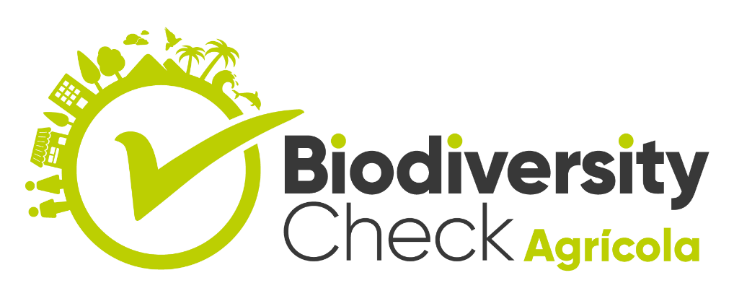 INFORME  Fecha de aplicación de la herramienta: día / mes / añoFecha de aprobación: día / mes / añoFecha de presentación del informe: día / mes / añoEste documento es de carácter confidencial. Su circulación es limitada a  para fines de revisión. IntroducciónLos recursos naturales, especialmente el agua y el suelo, son esenciales para el funcionamiento y estructura de los sistemas de producción, y para la sostenibilidad ambiental y social de manera general. Para el año 2050, el sector agricultura enfrentará una confluencia de presiones sin precedentes. Con un 30% de crecimiento estimado de la población mundial, se intensificará la competencia por los cada vez más escasos recursos de tierra, agua y energía, y la producción deberá incrementarse para alimentar al mundo y adaptarse a los cambios en los patrones de alimentación. Alcanzar mayores niveles de producción frente al desafío del cambio climático y con una base de recursos naturales seriamente mermada, es imposible a menos que se hagan cambios significativos en los sistemas alimentarios y la forma en la que se practica la agricultura.La conservación de la biodiversidad es una precondición para alcanzar el desarrollo sostenible y como tal necesita ser incorporada en el sector agrícola para conservar los servicios esenciales que brinda la biodiversidad. La agrobiodiversidad es la diversidad relacionada con el agroecosistema y comprende la variedad y variabilidad de plantas, animales y microrganismos que son necesarios para sostener las funciones y procesos claves del agroecosistema y apoyan la producción de alimentos.El Biodiversity Check Agrícola (BCA)El Biodiversity Check es una herramienta desarrollada por el Programa DABio y la organización Global Nature Fund (GNF) para ofrecer una perspectiva general de la relación de las empresas agrícolas con la biodiversidad en términos de oportunidades de mejora, impactos y riesgos, y se basa en los principios del Convenio sobre la Diversidad Biológica (CBD): i.	La conservación de la diversidad biológica;ii.	El uso sostenible de sus componentes; yiii.	La distribución justa y equitativa de los beneficios que derivan de su uso. El Biodiversity Check no es un programa de certificación ni de calificación de empresas, sino un medio para determinar la situación actual del sector empresarial en relación con la biodiversidad, y generar un proceso de diálogo que conduzca a la implementación voluntaria de mejoras orientadas a la integración de la biodiversidad en la gestión empresarial. Además, atiende las nuevas tendencias de los mercados internacionales, que cada vez ejercen más presión para asegurar productos y servicios amigables con la biodiversidad y los ecosistemas.El contenido del BCA está organizado en una matriz principal que cubre una serie de elementos clave dentro de la visión integral que considera la gestión sostenible de la empresa como un eje transversal y que analiza la actividad productiva desde tres niveles: producción (área productiva), finca y paisaje. A partir de los resultados de este análisis, se determina la situación actual referente a los impactos y riesgos relacionados con la biodiversidad y se ofrecen recomendaciones para medidas concretas de protección y conservación de la biodiversidad, con el objetivo de facilitar la incorporación (mainstreaming) de la biodiversidad en la gestión de las empresas de este sector.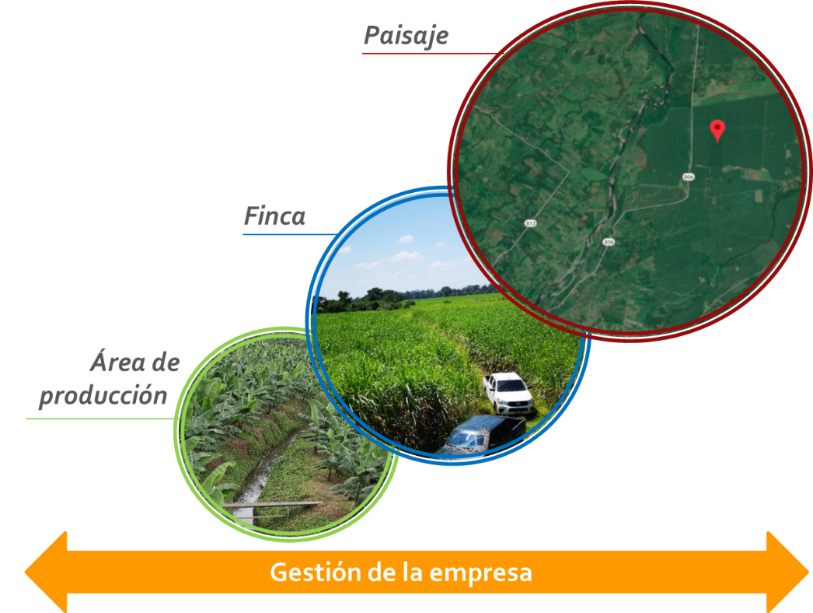 Alcance del BCAEl público meta del BCA son empresas del sector agrícola (fincas y plantaciones) de mediana a gran escala, que cuenten con personal gerencial para la toma de decisiones y con personal técnico para la implementación de las mejoras propuestas a partir de la aplicación de la herramienta. Esta versión no se ha diseñado para la interacción con pequeños productores.Aportes del BCAEl BCA contribuye a los siguientes Objetivos de Desarrollo Sostenible:No. 15 vida de Ecosistemas terrestres: Proteger, restablecer y promover el uso sostenible de los ecosistemas terrestres, gestionar los bosques de forma sostenible, luchar contra la desertificación, detener e invertir la degradación de las tierras y poner freno a la pérdida de la diversidad biológicaNo. 2 hambre Cero: Poner fin al hambre, lograr la seguridad alimentaria y la mejora de la nutrición y promover la agricultura sostenibleNo. 12 producción y consumo responsables: Garantizar modalidades de consumo y producción sosteniblesNo. 13 acción por el clima: Adoptar medidas urgentes para combatir el cambio climático y sus efectos. En 2010 en Nagoya, Japón, las Partes del Convenio sobre la Diversidad Biológica aprobaron el Plan Estratégico de la Diversidad Biológica 2011-2020 con el propósito de inspirar acciones a gran escala por todos los países y las partes interesadas en apoyar la diversidad biológica durante la próxima década. El Plan Estratégico se compone de una visión compartida, una misión, objetivos estratégicos y 20 metas ambiciosas pero alcanzables, conocidas como las Metas de Aichi. El BCA se enmarca y contribuye a alcanzar las siguientes Metas Aichi:Datos generales de la empresa evaluadaAntecedentesIncluye datos sobre el sector productivo, cultivos, mercados, infraestructura disponible para procesamiento o comercialización, estado de la conservación ambiental y de biodiversidad, sus desafíos y acciones en marcha. Se incluye también todo otro dato que permita comprender el funcionamiento de este sector en el contexto local, nacional y regional. Por ejemplo:Estadísticas generales: superficie total de producción; época de establecimiento del cultivo en el país (¿Superficie creciendo? ¿Estable? ¿Decreciendo?); rango entre los cultivos principales del país / región / mundo; número de empleos aportados al país; % de contribución a la economía del país (ingresos por exportación); países de exportación;Fuentes de información: https://www.estadonacion.or.cr/inicio/estado-region; https://www.estadisticascentroamerica.estadonacion.or.cr/ Censos nacionales; FAOSTAT indicadores por país http://www.fao.org/faostat/es/#countryPrincipales características de la producción del cultivo: sistema de producción (¿monocultivo?); preparación de suelo; principales plagas y sus estrategias de control; períodos de rotación / renovación / resiembra; posibles impactos ambientales;Fuentes de información: organizaciones sectoriales y sus institutos de investigación.Perfil de la empresa u OrganizaciónDescriba con información disponible de manera digital o escrita y corresponde a una investigación previa que debe incluir en la medida de lo posible lo siguiente:La misión, visión, política, valores o códigos de conducta en materia ambiental y social de la empresa u organización. Debe revisarse que la empresa u organización cumple con la legislación ambiental.El número de productores que agrupa la empresa o que hacen parte de la organizaciónEl involucramiento de jóvenes y mujeres en la actividadEl tamaño promedio de las fincasLa producción promedio (p.e. kg/ha)Las regiones de producción dentro del paísLos principales medios de transporte y comercializaciónMercados a los que se dirigen los productosOrganizaciones estatales, comunales y no gubernamentales que han estado trabajando o están relacionadas con la organización. De especial interés son aquellas que han contribuido en procesos de sensibilización en materia de conservación y uso sostenible de la biodiversidad.  Perfil de los productoresNombre del productorNombre del productorIncluir un mapa de la finca o una imagen satelitalResultados de la aplicación de la herramienta BCA[En caso de ser necesario, anote aquí cualquier observación específica sobre los resultados que se presentarán en las siguientes tablas.]Eje Transversal: Gestión empresarialObjetivo del eje transversalEstablecer las bases para la integración de la biodiversidad a la gestión empresarial.Nivel 1: Área de producciónObjetivo del nivel 1La gestión de la producción se basa en el uso optimizado de insumos y prácticas agrícolas e industriales amigables con la biodiversidad y el ambiente.Nivel 2: FincaObjetivo del nivel 2La gestión de la producción se basa en el uso optimizado de insumos y prácticas agrícolas e industriales amigables con la biodiversidad y el ambiente.Nivel 3: PaisajeObjetivo del nivel 3La finca minimiza sus impactos ambientales hacia sus alrededores, contribuye a la educación ambiental de las comunidades y se colabora con otros actores en pro de la biodiversidad.Anexo 1: FotosColoque en esta sección todas las fotografías o documentación que aporten evidencia de los resultados presentados en la sección anterior. Tenga en cuenta que cada elemento debe referenciado con la situación que representa, para ello se numeran los elementos y se hace la referencia correspondiente en las tablas de la sección IV. Meta 1Para 2020, a más tardar, las personas tendrán conciencia del valor de la diversidad biológica y de los pasos que pueden dar para su conservación y utilización sostenible.Meta 4Para 2020, a más tardar, los gobiernos, empresas e interesados directos de todos los niveles habrán adoptado medidas o habrán puesto en marcha planes para lograr la sostenibilidad en la producción y el consumo y habrán mantenido los impactos del uso de los recursos nacionales dentro de límites ecológicos seguros.Meta 5Para 2020, se habrá reducido por lo menos a la mitad y, donde resulte factible, se habrá reducido hasta un valor cercano a cero, el ritmo de pérdida de todos los hábitats naturales, incluidos los bosques, y se habrá reducido de manera significativa la degradación y fragmentación.Meta 7Para 2020, las zonas destinadas a agricultura, acuicultura y silvicultura se gestionarán de manera sostenible, garantizándose la conservación de la diversidad biológica.Meta 8Para 2020, se habrá llevado la contaminación, incluida aquella producida por exceso de nutrientes, a niveles que no resulten perjudiciales para el funcionamiento de los ecosistemas y para la diversidad biológica.Meta 9Para 2020, se habrán identificado y priorizado las especies exóticas invasoras y vías de introducción, se habrán controlado o erradicado las especies prioritarias, y se habrán establecido medidas para gestionar las vías de introducción a fin de evitar su introducción y establecimiento.Meta 13Para 2020, se habrá mantenido la diversidad genética de las especies vegetales cultivadas y de los animales de granja y domesticados y de las especies silvestres emparentadas, incluidas otras especies de valor socioeconómico y cultural, y se habrán desarrollado y puesto en práctica estrategias para reducir al mínimo la erosión genética y para salvaguardar su diversidad genética.Meta 14Para 2020, se habrán restaurado y salvaguardado los ecosistemas que proporcionan servicios esenciales, incluidos servicios relacionados con el agua, y que contribuyen a la salud, los medios de vida y el bienestar, tomando en cuenta las necesidades de las mujeres, las comunidades indígenas y locales y las personas pobres y vulnerables.Información GeneralInformación GeneralInformación GeneralInformación GeneralInformación GeneralInformación GeneralInformación General1.1 Nombre de la finca 1.2 Tipo de propiedad1.2 Tipo de propiedad1.3 Nombre Contacto BCA1.4 Posición1.4 Posición1.5 E-mail1.6 Teléfono1.6 TeléfonoUbicaciónUbicaciónUbicaciónUbicaciónUbicaciónUbicaciónUbicación2.1. País2.2. Provincia/Departamento2.3. Ciudad2.4. Dirección física2.5. Código postal2.6. Latitud:2.7. Longitud: 2.8. Punto tomado en:2.9. Altitud (m.s.n.m.)2.10. Precipitación anual2.8. Punto tomado en:Uso de la tierraUso de la tierraUso de la tierraUso de la tierraUso de la tierraUso de la tierraUso de la tierra3.1. Área Total (ha)3.1. Área Total (ha)3.1. Área Total (ha)3.1. Área Total (ha)3.1. Área Total (ha)3.1. Área Total (ha)3.2. Área Total de producción (ha)3.2. Área Total de producción (ha)3.2. Área Total de producción (ha)3.2. Área Total de producción (ha)3.2. Área Total de producción (ha)3.2. Área Total de producción (ha)3.3. Área total dedicada a áreas protegidas o ecosistemas naturales dentro de la finca (ha)3.3. Área total dedicada a áreas protegidas o ecosistemas naturales dentro de la finca (ha)3.3. Área total dedicada a áreas protegidas o ecosistemas naturales dentro de la finca (ha)3.3. Área total dedicada a áreas protegidas o ecosistemas naturales dentro de la finca (ha)3.3. Área total dedicada a áreas protegidas o ecosistemas naturales dentro de la finca (ha)3.3. Área total dedicada a áreas protegidas o ecosistemas naturales dentro de la finca (ha)Productos y volúmenesProductos y volúmenesProductos y volúmenesProductos y volúmenesProductos y volúmenesProductos y volúmenesProductos y volúmenes4.1. Producto4.2 Períodos de cosecha4.2 Períodos de cosecha4.3 Volumen de producción (año actual)4.3 Volumen de producción (año actual)4.3 Volumen de producción (año actual)4.3 Volumen de producción (año actual)Producto 1Fuerza laboralFuerza laboralFuerza laboralFuerza laboralFuerza laboralFuerza laboralFuerza laboralTodos los trabajadores empleados durante los últimos 12 mesesTodos los trabajadores empleados durante los últimos 12 mesesTodos los trabajadores empleados durante los últimos 12 mesesMujeresHombresHombresTotal5.1. Trabajadores permanentes5.1. Trabajadores permanentes5.1. Trabajadores permanentes5.2. Trabajadores temporales:5.2. Trabajadores temporales:5.2. Trabajadores temporales:TOTALTOTALTOTALInformación GeneralInformación GeneralInformación GeneralInformación GeneralInformación GeneralInformación GeneralInformación General1.1 Nombre de la finca 1.2 Tipo de propiedad1.2 Tipo de propiedad1.3 Nombre Contacto BCA1.4 Posición1.4 Posición1.5 E-mail1.6 Teléfono1.6 TeléfonoUbicaciónUbicaciónUbicaciónUbicaciónUbicaciónUbicaciónUbicación2.1. País2.2. Provincia/Departamento2.3. Ciudad2.4. Dirección física2.5. Código postal2.6. Latitud:2.7. Longitud: 2.8. Punto tomado en:2.9. Altitud (m.s.n.m.)2.10. Precipitación anual2.8. Punto tomado en:Uso de la tierraUso de la tierraUso de la tierraUso de la tierraUso de la tierraUso de la tierraUso de la tierra3.1. Área Total (ha)3.1. Área Total (ha)3.1. Área Total (ha)3.1. Área Total (ha)3.1. Área Total (ha)3.1. Área Total (ha)3.2. Área Total de producción (ha)3.2. Área Total de producción (ha)3.2. Área Total de producción (ha)3.2. Área Total de producción (ha)3.2. Área Total de producción (ha)3.2. Área Total de producción (ha)3.3. Área total dedicada a áreas protegidas o ecosistemas naturales dentro de la finca (ha)3.3. Área total dedicada a áreas protegidas o ecosistemas naturales dentro de la finca (ha)3.3. Área total dedicada a áreas protegidas o ecosistemas naturales dentro de la finca (ha)3.3. Área total dedicada a áreas protegidas o ecosistemas naturales dentro de la finca (ha)3.3. Área total dedicada a áreas protegidas o ecosistemas naturales dentro de la finca (ha)3.3. Área total dedicada a áreas protegidas o ecosistemas naturales dentro de la finca (ha)Productos y volúmenesProductos y volúmenesProductos y volúmenesProductos y volúmenesProductos y volúmenesProductos y volúmenesProductos y volúmenes4.1. Producto4.2 Períodos de cosecha4.2 Períodos de cosecha4.3 Volumen de producción (año actual)4.3 Volumen de producción (año actual)4.3 Volumen de producción (año actual)4.3 Volumen de producción (año actual)Producto 1Fuerza laboralFuerza laboralFuerza laboralFuerza laboralFuerza laboralFuerza laboralFuerza laboralTodos los trabajadores empleados durante los últimos 12 mesesTodos los trabajadores empleados durante los últimos 12 mesesTodos los trabajadores empleados durante los últimos 12 mesesMujeresHombresHombresTotal5.1. Trabajadores permanentes5.1. Trabajadores permanentes5.1. Trabajadores permanentes5.2. Trabajadores temporales:5.2. Trabajadores temporales:5.2. Trabajadores temporales:TOTALTOTALTOTALMetaResultadosRecomendacionesGE - 1: Política de biodiversidad definida, divulgada e implementadaGE - 2: Personal capacitado y sensibilizado en temas de biodiversidad para la toma de decisiones en los diferentes nivelesGE - 3: Los proveedores de bienes y servicios se seleccionan considerando criterios ambientales y de biodiversidadGE - 4: Se reducen los impactos para el desarrollo y mantenimiento de infraestructuraGE - 5: La empresa cumple con la legislación ambientalMetaResultadosRecomendaciones1.1: Los suelos se conservan1.2: Las plagas y enfermedades se controlan por medio de la aplicación de MIP o plaguicidas de baja toxicidad1.3: Los recursos genéticos y sistemas de producción facilitan una productividad óptima, resistencia a plagas y reducen la vulnerabilidad al cambio climático1.4: El agua se usa eficientementeMetaResultadosRecomendaciones2.1: Los ecosistemas terrestres y acuáticos se conservan y no se degradan2.2: La vida silvestre y organismos benéficos se identifican y se protegen2.3: Se identifican las áreas no aptas para la producción y se definen acciones para su restauración2.4: Se establece infraestructura artificial para la biodiversidad2.5: Las especies invasoras exóticas se identifican, se eliminan o se controla su expansión2.6: Los residuos se gestionan con mínimo impacto ambiental y se aprovechanMetaResultadosRecomendaciones3.1: La empresa identifica las áreas protegidas y sus servicios y reduce los impactos de la producción sobre ellas3.2: La empresa participa en actividades para el manejo de cuencas3.3: Se establecen alianzas y programas de sensibilización con comunidades y otros actores locales, en favor de la conservación y el uso sostenible de la biodiversidadFoto #1Descripción: Inserte elemento aquíFoto #2Descripción: Inserte elemento aquíFoto #3Descripción: Inserte elemento aquíFoto #4Descripción: Inserte elemento aquíFoto #5Descripción: Inserte elemento aquíFoto #5Descripción: Inserte elemento aquíFoto #7Descripción: Inserte elemento aquíFoto #8Descripción: Inserte elemento aquíFoto #9Descripción: Inserte elemento aquíFoto #10Descripción: Inserte elemento aquíFoto #11Descripción: Inserte elemento aquíFoto #12Descripción: Inserte elemento aquíFoto #13Descripción: Inserte elemento aquíFoto #14Descripción: Inserte elemento aquíFoto #15Descripción: Inserte elemento aquíFoto #16Descripción: Inserte elemento aquíFoto #17Descripción: Inserte elemento aquíFoto #18Descripción: Inserte elemento aquíFoto #19Descripción: Inserte elemento aquíFoto #20Descripción: Inserte elemento aquíFoto #21Descripción: Inserte elemento aquíFoto #22Descripción: Inserte elemento aquíFoto #23Descripción: Inserte elemento aquíFoto #24Descripción: Inserte elemento aquíFoto #25Descripción: Inserte elemento aquí